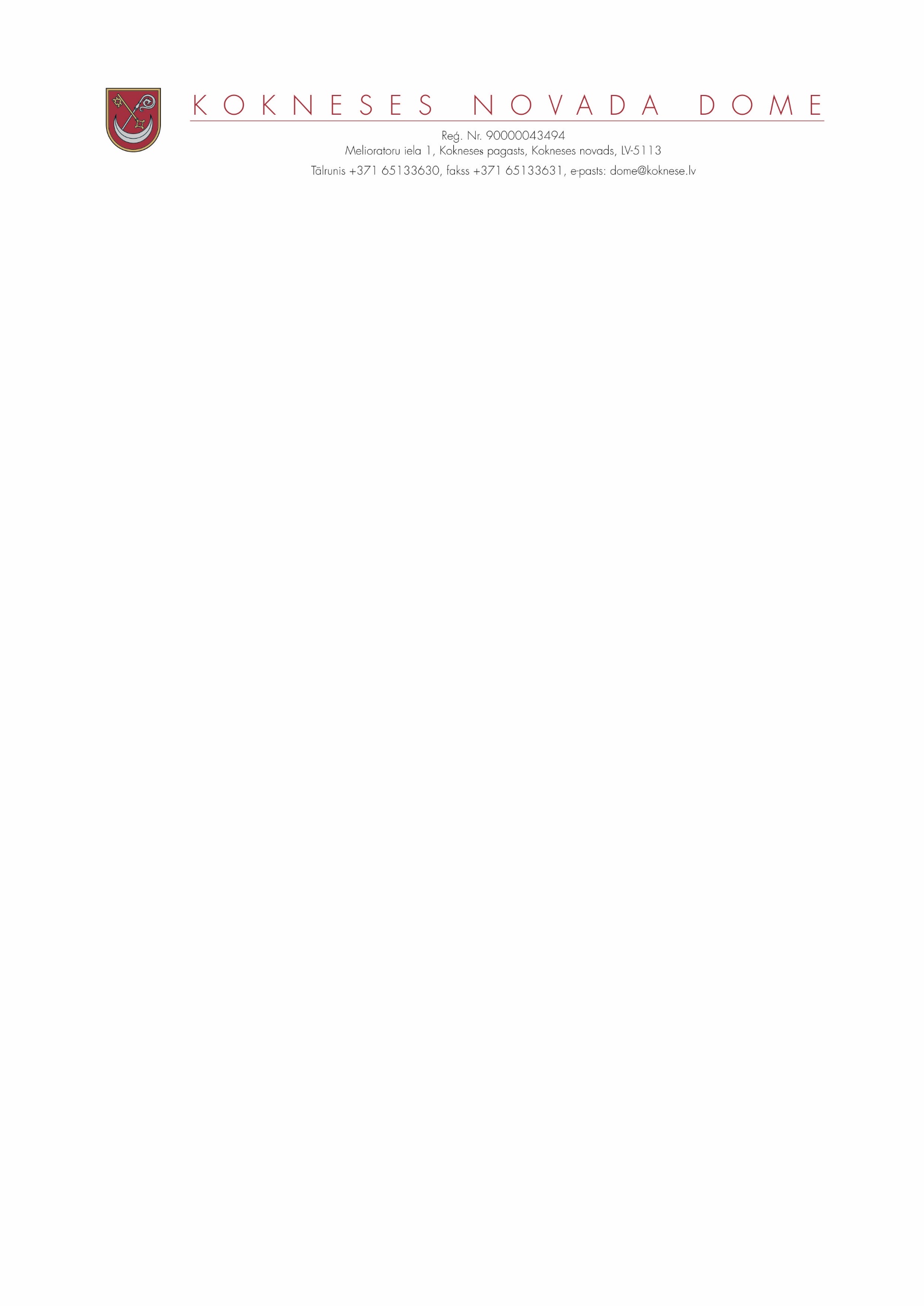 Kokneses novada Kokneses pagastāAPSTIPRINUKokneses novada domes priekšsēdētājs_______________________D.Vingris2018.gada 4.decembrī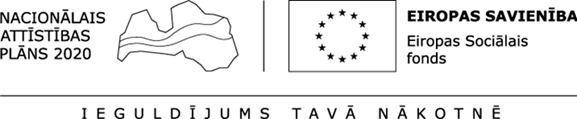 TIRGUS IZPĒTES“Skaidrības diena”  pasākuma vadīšana 2019.gadāAtkarību mazināšana, ESF Projekts “Koknese-veselīgākā vide visiem!” (projekta Nr. 9.2.4.2/16/I/019, pozīcija Nr. 13.1.1.2.; KND/TI/2018/54)INSTRUKCIJAInformācija par pasūtītāju:Informācija par tirgus izpēti:Tirgus izpētes metode:Pakalpojums tiek iepirkts SAM 9.2.4.2. projekta Nr. 9.2.4.2/16/I/019 “Koknese-veselīgākā vide visiem!” ietvaros.Visa ar Tirgus izpēti saistītā informācija ir brīvi pieejama Pasūtītāja mājas lapā http://koknese.lv/cenu_aptaujasTirgus izpētes priekšmets:“Skaidrības diena” pasākuma vadīšana saskaņā ar Tehnisko specifikāciju (1.pielikums). Pakalpojuma sniegšanas periods – 2019. gada janvāris - maijsPiedāvājuma noformēšana un iesniegšana:Pretendentam jāiesniedz:Finanšu piedāvājums (2. pielikums);Tehniskais piedāvājums ( 3.pielikums);Izglītību apliecinoša dokumenta kopija/ sertifikāta kopija;Speciālista CV.Ieinteresētās personas piedāvājumus var iesniegt līdz 2018. gada 12. decembrim plkst.12:00, sūtot to ieskenētā veidā uz e-pastu ieva.rusina@koknese.lv (var sūtīt arī pa pastu vai iesniegt personīgi Kokneses novada domē, Melioratoru ielā 1, Koknesē, 11.kabinetā līdz iepriekšminētajam termiņam).Pasūtītājs nodrošina iesniegto piedāvājumu konfidencialitāti līdz iesniegšanas termiņa beigām. Piedāvājumam jāatbilst šajā instrukcijā un Tehniskajā specifikācijā noteiktajām prasībām;Piedāvājumā jānorāda piedāvātā cena euro. Cenā jāierēķina visi ar pakalpojuma sniegšanu saistītie izdevumi, t.sk. nokļūšana līdz pakalpojuma sniegšanas vietai, pasākuma plāna sagatavošana, uzskates materiāli (ja nepieciešams), pasākuma satura sagatavošana un vadīšana, dalībnieku uzskaite, nodokļi. Līguma slēgšana un  apmaksas kārtība:Pasūtītājs slēgs ar izraudzīto Pretendentu līgumu, pamatojoties uz Pretendenta piedāvājumu.Samaksu par pakalpojumu Pasūtītājs veic 10 (desmit) dienu laikā pēc nodošanas – pieņemšanas akta parakstīšanas par pilnīgu pakalpojuma izpildi un  atbilstoša rēķina saņemšanas. Iesniegto piedāvājumu vērtēšana:Līguma slēgšanai tiks izvēlēts piedāvājums ar zemāko cenu (tiks ņemta vērā kopējā finanšu piedāvājuma norādītā cena EUR ar PVN).Ja diviem pretendentiem piedāvātā cena ir vienāda, Pasūtītājs izvēlēsies pretendentu ar lielāku pieredzi.Ja Pretendenta piedāvājums neatbilst šai instrukcijai un Tehniskajai specifikācijai, Pretendenta piedāvājums var tikt noraidīts. Sagatavoja:Projektu vadītājaIeva Rusiņa_____________________1.pielikums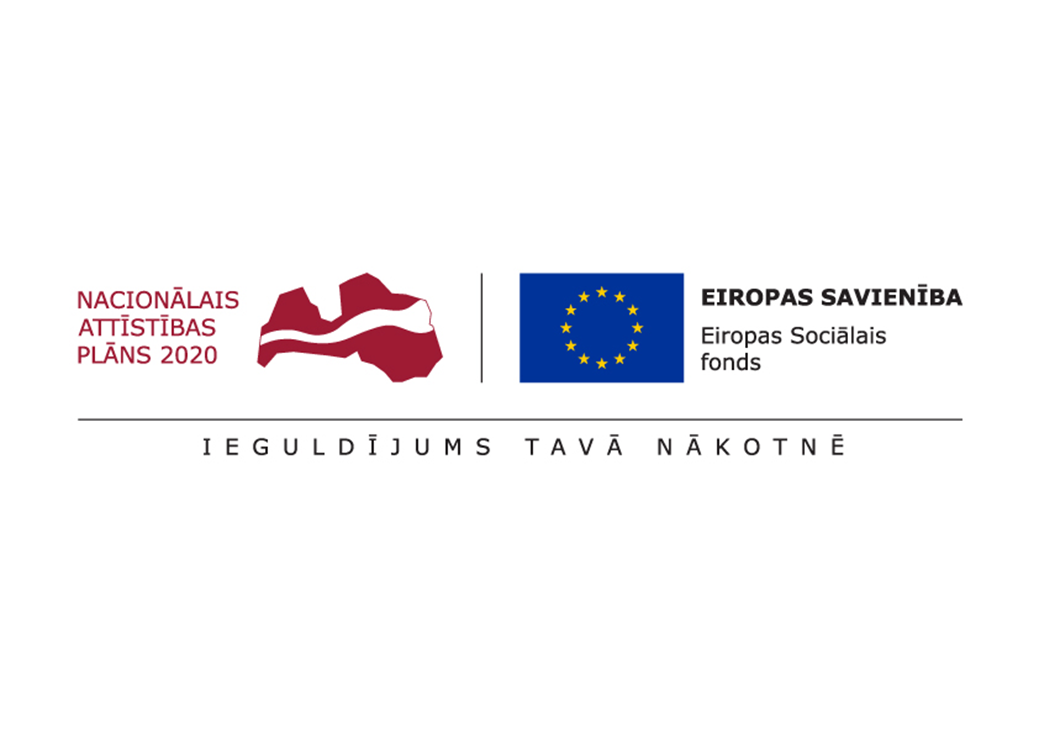 “Skaidrības diena”  pasākuma vadīšana 2019.gadāAtkarību mazināšana, ESF Projekts “Koknese-veselīgākā vide visiem!” (projekta Nr. 9.2.4.2/16/I/019, pozīcija Nr. 13.1.1.2.; KND/TI/2018/54)TEHNISKĀ SPECIFIKĀCIJA 2.pielikumsFINANŠU PIEDĀVĀJUMS “Skaidrības diena”  pasākuma vadīšana 2019.gadāAtkarību mazināšana, ESF Projekts “Koknese-veselīgākā vide visiem!” (projekta Nr. 9.2.4.2/16/I/019, pozīcija Nr. 13.1.1.2.; KND/TI/2018/54)2018.gada ____________Iepazinušies ar tirgus izpētes instrukciju un tehnisko specifikāciju, mēs, apakšā parakstījušies, piedāvājam veikt pasākuma vadīšanu par summu:Ar šo apliecinām:1.	savu dalību tirgus izpētē  “Skaidrības diena” pasākuma vadīšana 2019.gadā.2.	ka esam iepazinušies ar instrukciju un piekrītam visiem tajā minētajiem noteikumiem, tie ir skaidri un saprotami, iebildumu un pretenziju pret tiem nav.3.	ka mūsu piedāvājums ir spēkā līdz līguma noslēgšanai (ja pasūtītājs izvēlēsies mūsu piedāvājumu).4. ka finanšu piedāvājumā tiek iekļautas visas izmaksas atbilstoši instrukcijas un tehniskās specifikācijas nosacījumiem.5.	ja pasūtītājs izvēlēsies šo piedāvājumu, apņemamies slēgt līgumu un pildīt tā nosacījumus.Pilnvarotā persona: ____________________________________________________                                   (amats, paraksts, vārds, uzvārds, zīmogs)3.pielikumsTEHNISKAIS PIEDĀVĀJUMS “Skaidrības diena”  pasākuma vadīšana 2019.gadāAtkarību mazināšana, ESF Projekts “Koknese-veselīgākā vide visiem!” (projekta Nr. 9.2.4.2/16/I/019, pozīcija Nr. 13.1.1.2.; KND/TI/2018/54)2018.gada _____________Pilnvarotā persona: ____________________________________________________                                   (amats, paraksts, vārds, uzvārds, zīmogs)Nosaukums Kokneses novada dome,Reģistrācijas numurs90000043494AdreseMelioratoru iela 1, Koknese, LV – 5113,KontaktpersonaIeva Rusiņa, projektu vadītājaKontaktinformācijaieva.rusina@koknese.lv, 27298666; 65128569Publicēt instrukciju Kokneses novada pašvaldības mājas lapā www.koknese.lv sadaļā “Cenu aptaujas”+Nosūtīt instrukciju vismaz trīs potenciālajiem pretendentiem uz elektronisko pastu ar uzaicinājumu iesniegt piedāvājumus+Veikt cenu izpēti internetā-Veikt pakalpojumu sniedzēju vai piegādātāju telefonisku vai klātienes aptauju-Pasākuma nosaukumsSkaitsĪstenošanas laiks, vieta un ilgumsSkaidrības diena (Atkarību mazināšana)1 pasākums 2019.gada janvāris – maijs, vienojoties ar Pasūtītāju.Norises vieta: Koknese, Kokneses novads.Pasākuma ilgums līdz 3 – 4 stundas.Mērķis un apraksts: Mērķis: Veicināt dzīvesveida un paradumu maiņu, lai ilgtermiņā uzlabotu sabiedrības stāvokli. Popularizēt veselīgu un aktīvu dzīvesveidu, garīgās veselības veicināšana.Mērķis: Veicināt dzīvesveida un paradumu maiņu, lai ilgtermiņā uzlabotu sabiedrības stāvokli. Popularizēt veselīgu un aktīvu dzīvesveidu, garīgās veselības veicināšana.Apraksts, metodes un tēmas(Iespējams papildināt)Interaktīva informatīvi izglītojoša diena par vielu un procesu atkarībām. Pasākumā notiek informācijas nodošana lekcijas veidā, papildus iekļaujot pieredzes stāstus. Informācija balstīta uz izzinošo un informatīvo metodi, ņemot vērā individuālo pieredzi. Pasākumu vada speciālists (sociālais darbinieks, psihologs vai psihoterapeits). Lielākā problēma novadā ir tā, ka daļa iedzīvotāju ir bez darba (trūcīgo, maznodrošināto, bezdarbnieku statuss), lieto alkoholu. Iedzīvotājiem novērotas fiziskās un psihiskās veselības pasliktināšanās, kas var kļūt bīstama paša lietotāja dzīvībai, bet tā uzvedība  - bīstama apkārtējai sabiedrībai.Interaktīva informatīvi izglītojoša diena par vielu un procesu atkarībām. Pasākumā notiek informācijas nodošana lekcijas veidā, papildus iekļaujot pieredzes stāstus. Informācija balstīta uz izzinošo un informatīvo metodi, ņemot vērā individuālo pieredzi. Pasākumu vada speciālists (sociālais darbinieks, psihologs vai psihoterapeits). Lielākā problēma novadā ir tā, ka daļa iedzīvotāju ir bez darba (trūcīgo, maznodrošināto, bezdarbnieku statuss), lieto alkoholu. Iedzīvotājiem novērotas fiziskās un psihiskās veselības pasliktināšanās, kas var kļūt bīstama paša lietotāja dzīvībai, bet tā uzvedība  - bīstama apkārtējai sabiedrībai.Kvalifikācijas prasības pretendentam:1. Atbilstoši diplomēts/ sertificēts speciālists ar psihologa, psihoterapeita vai pedagoga, vai sociālā darbinieka izglītību vai  sertifikātu (jāiesniedz izglītību apliecinošs dokuments); 2. Pieredze vismaz 3 līdzīgu nodarbību/lekciju/pasākumu vadīšanā (CV). 1. Atbilstoši diplomēts/ sertificēts speciālists ar psihologa, psihoterapeita vai pedagoga, vai sociālā darbinieka izglītību vai  sertifikātu (jāiesniedz izglītību apliecinošs dokuments); 2. Pieredze vismaz 3 līdzīgu nodarbību/lekciju/pasākumu vadīšanā (CV). Pakalpojuma sniegšanas nosacījumi: Pretendenta pienākumos ietilpst:1.  Pasākuma plāna  un grafika sagatavošana un saskaņošana ar Pasūtītāju;2.  Pasākuma sagatavošana un vadīšana;3.  Pasākuma dalībnieku reģistrēšana;4.  Dalībnieku anketēšana (Pasūtītajā sagatavota anketa, anketas jānodod pasūtītājam papīra un elektroniskā veidā);5.  Pasākuma foto fiksācija un foto iesniegšana Pasūtītajam.Pasākumam jāsastāv no apmācības un praktiskās darbošanās. Pasākuma vadīšanas laikā jāievēro drošības prasības, kā arī jāizvērtē un jāpielieto intensitātes pakāpe atbilstoši pasākuma apmeklētāju veselības stāvoklim, vecumam un spējām.Pretendenta pienākumos ietilpst:1.  Pasākuma plāna  un grafika sagatavošana un saskaņošana ar Pasūtītāju;2.  Pasākuma sagatavošana un vadīšana;3.  Pasākuma dalībnieku reģistrēšana;4.  Dalībnieku anketēšana (Pasūtītajā sagatavota anketa, anketas jānodod pasūtītājam papīra un elektroniskā veidā);5.  Pasākuma foto fiksācija un foto iesniegšana Pasūtītajam.Pasākumam jāsastāv no apmācības un praktiskās darbošanās. Pasākuma vadīšanas laikā jāievēro drošības prasības, kā arī jāizvērtē un jāpielieto intensitātes pakāpe atbilstoši pasākuma apmeklētāju veselības stāvoklim, vecumam un spējām.Papildu prasības:Pretendents nodrošina dalībnieku informēšanu, reģistrāciju, anketēšanu, dalībnieku koordinēšanu, atsauksmju no pasākumu dalībniekiem iegūšanu, apkopošanu un rezultātu analīzi, izmaksas iekļaujot cenas aprēķinā. Pretendents apņemas aizsargāt, neizplatīt un glabāt iegūto informāciju saskaņā ar Latvijas Republikā spēkā esošajiem normatīvajiem aktiem.Pretendents nodrošina dalībnieku informēšanu, reģistrāciju, anketēšanu, dalībnieku koordinēšanu, atsauksmju no pasākumu dalībniekiem iegūšanu, apkopošanu un rezultātu analīzi, izmaksas iekļaujot cenas aprēķinā. Pretendents apņemas aizsargāt, neizplatīt un glabāt iegūto informāciju saskaņā ar Latvijas Republikā spēkā esošajiem normatīvajiem aktiem.Piedāvājuma cena: Cenā jāietver visas izmaksas, kas tieši un netieši saistītas ar pakalpojuma nodrošināšanu, tajā skaitā visi piemērojamie nodokļi, izejmateriāli, transporta izmaksas un valsts noteiktie obligātie maksājumi, nodevas pakalpojuma pilnīgai un kvalitatīvai izpildei.Pasākuma norises vietu nodrošina Pasūtītājs. Cenā jāietver visas izmaksas, kas tieši un netieši saistītas ar pakalpojuma nodrošināšanu, tajā skaitā visi piemērojamie nodokļi, izejmateriāli, transporta izmaksas un valsts noteiktie obligātie maksājumi, nodevas pakalpojuma pilnīgai un kvalitatīvai izpildei.Pasākuma norises vietu nodrošina Pasūtītājs. Pretendenta nosaukums:Vienotais reģistrācijas Nr.:Juridiskā adrese:Telefons:e-pasts:Kontaktpersona: Bankas kods un konts:Tirgus izpētes daļasSumma bez PVN, EURPVN, EURSumma ar PVN, EUR“Skaidrības dienas” pasākuma vadīšana 2019.gadāPretendenta nosaukums:Vienotais reģistrācijas Nr.:Juridiskā adrese:Telefons:e-pasts:Kontaktpersona: Bankas kods un konts:Tehniskā specifikācijaDetalizēts Pretendenta piedāvājumsMērķis: Veicināt dzīvesveida un paradumu maiņu, lai ilgtermiņā uzlabotu sabiedrības stāvokli. Popularizēt veselīgu un aktīvu dzīvesveidu, garīgās veselības veicināšana.Mērķis: Veicināt dzīvesveida un paradumu maiņu, lai ilgtermiņā uzlabotu sabiedrības stāvokli. Popularizēt veselīgu un aktīvu dzīvesveidu, garīgās veselības veicināšana.Norises laiks, vieta, dalībnieku skaits. 2019.gada janvāris – maijs, vienojoties ar Pasūtītāju.Norises vieta: Koknese, Kokneses novads.Pasākuma ilgums līdz 3 – 4 stundas.Norādīt iespējamo pasākuma īstenošanas laikuPielietotās metodesInteraktīva informatīvi izglītojoša diena par vielu un procesu atkarībām. Pasākumā notiek informācijas nodošana lekcijas veidā, papildus iekļaujot pieredzes stāstus. Informācija balstīta uz izzinošo un informatīvo metodi, ņemot vērā individuālo pieredzi. Pasākumu vada speciālists (sociālais darbinieks, psihologs vai psihoterapeits). Lielākā problēma novadā ir tā, ka daļa iedzīvotāju ir bez darba (trūcīgo, maznodrošināto, bezdarbnieku statuss), lieto alkoholu. Iedzīvotājiem novērotas fiziskās un psihiskās veselības pasliktināšanās, kas var kļūt bīstama paša lietotāja dzīvībai, bet tā uzvedība  - bīstama apkārtējai sabiedrībai.Norādīt pasākuma īstenošanai plānotās pielietotās metodes Kvalifikācijas prasības fiziskās aktivitātes vadītājam:1. Atbilstoši diplomēts / sertificēts speciālists ar psihologa, psihoterapeita vai pedagoga, vai sociālā darbinieka  izglītību vai  sertifikātu; 2. Pieredze vismaz 3 līdzīgu nodarbību/lekciju/pasākumu vadīšanā.Pakalpojuma sniegšanas nosacījumi. Pretendenta pienākumos ietilpst:1.  Pasākuma plāna  un grafika sagatavošana un saskaņošana ar Pasūtītāju;2.  Pasākuma sagatavošana un vadīšana;3.  Pasākuma dalībnieku reģistrēšana;4.  Dalībnieku anketēšana (Pasūtītajā sagatavota anketa, anketas jānodod pasūtītājam papīra un elektroniskā veidā);5.  Pasākuma foto fiksācija un foto iesniegšana Pasūtītajam.Pasākumam jāsastāv no apmācības un praktiskās darbošanās. Pasākuma vadīšanas laikā jāievēro drošības prasības, kā arī jāizvērtē un jāpielieto intensitātes pakāpe atbilstoši pasākuma apmeklētāju veselības stāvoklim, vecumam un spējām.Papildu prasības.Pretendents nodrošina dalībnieku informēšanu, reģistrāciju, anketēšanu, dalībnieku koordinēšanu, atsauksmju no pasākumu dalībniekiem iegūšanu, apkopošanu un rezultātu analīzi, izmaksas iekļaujot cenas aprēķinā. Pretendents apņemas aizsargāt, neizplatīt un glabāt iegūto informāciju saskaņā ar Latvijas Republikā spēkā esošajiem normatīvajiem aktiem.